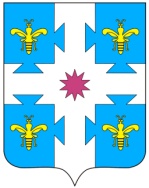 О внесении изменений  в распоряжениеадминистрации Козловского района Чувашской Республики от 29.05.2020№125 На основании  письма ГУП «Чувашгаз» Минстроя Чувашии от 03.06.2020 года №1546 в целях своевременной и качественной подготовки объектов жилищно-коммунального хозяйства и социальной сферы к работе в зимних условиях и устойчивого проведения отопительного периода 2020/2021 года внести в распоряжение администрации Козловского района  Чувашской Республики от 29.05.2020 года №125 «О создании комиссии по проверке готовности топливно-энергетического комплекса и жилищно-коммунального хозяйства и объектов соцкультбыта к осенне-зимнему периоду 2020/2021 года» следующие изменения:Ввести в состав комиссии начальника Козловского участка службы эксплуатации котельных и тепловых сетей ГУП «Чувашгаз» Минстроя Чувашии Зюляева В.А., исключив директора ГУП «Чувашгаз» Минстроя Чувашии Варлашкина С.В.Глава администрацииКозловского района                                                                                                А.И.Васильев